Carolina Andrea Salvucci
34 años, Argentina, Soltera. DNI 26473762
Fecha de nacimiento: 21.02.1978
Laprida 1703 PB° (B1602D)
Florida Este, Vicente López, GBA Norte, Argentina
Tel. (011) 34610100
caro_salvucci@hotmail.com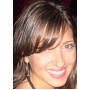 Experiencia laboral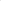 Ejecutiva de Cuentas · SMW Marketing · Argentina09.2012 - Presente (1 año) 
Jerarquía: Senior / Semi-Senior · Sector: Marketing · Industria: Publicidad / Marketing / RRPP Ejecución de acciones promocionales en PDV, SPM, Vía Pública y Eventos, desde la idea a la práctica, de manera integral, a nivel local y nacional. Elaboración de informes, según perfil de marca e implementación. Cuentas: New San (Braun, Wii, Noblex; Acciones de Impulso de venta en PDV), Pepsico (H2Oh! Limoneto y Pomelo Pink; sampleo en Caba, Costa Atlántica y Plazas del Interior - Rosario, Córdoba, Tucumán, Mendoza), 7UP (Desarrollo de Camión con 7 intensidades de frescura, a implementar en Corriente y Tucumán)Coordinadora de Promociones · SLAM Marketing para Empresas · Argentina03.2012 - 08.2012 (5 meses) 
Jerarquía: Jefe / Supervisor / Responsable · Sector: Marketing · Industria: Publicidad / Marketing / RRPP Coordinación y ejecución Integral de Acciones de Marketing BTL (SPM, Vía pública y eventos) a nivel Nacional. Asistencia a Comerciales en investigación y gestiones previas a la implementación. Coordinación entre RRHH (Requerimientos y selección), Producción y asistencia de cuentas. Cuentas: AGD (Copisi Scelto) - Telefónica (Acción Corredores y MEC a nivel Nacional) - GA.MA (Día de la madre y Navidad) - Revlon (Outlets y Consultoras fijas)- Lóreal (Programa Animadoras y consultoras fijas en Fcias y SPM) - Codere ("sorteos Conectados") - ILKO (Task Creative), Shell Dehesa, Campo Austral, MSD, BGH, CASTELLS, PELIKAN, TECNOPOLIS 2012 (Telecentro y Miller Building), entre otras.Asistente de Cuentas · SLAM Marketing para Empresas · Argentina09.2011 - 03.2012 (1 año) 
Jerarquía: Senior / Semi-Senior · Sector: Marketing · Industria: Publicidad / Marketing / RRPP Coordinación y ejecución de Acciones e MArketing en SPM, Vía pública y eventos. Asistencia a Comerciales en investigación y gestiones previas a la implementación. Elaboración de informes. Desarrollo de Procesos de Gestión inerna. Cuentas: AGD (Copisi Scelto) - Telefónica (Acción Corredores a nivel Nacional) - GA.MA (Día de la madre y Navidad) - Revlon (Outlets)- Lóreal - Codere ("sorteos Conectados") - ILKO (Task Creative), entre otras.Free Lance - Desarrollo Integral de Imagen y Ambientación · Casachacras · Argentina12.2010 - 02.2011 (1 año) 
Jerarquía: Jefe / Supervisor / Responsable · Sector: Diseño de Interiores / Decoración · Industria: Gastronomía Diseño de imagen integral - Free lance Desarrollo integral de marca, cartelería y papelería de promoción. Diseño y dirección de obra de remodelación del local, acorde con los requerimientos de imagen de marca. http://www.facebook.com/#!/profile.php?id=100002023688860Asistente Ejecutiva · VLC Servicios De Marketing · Argentina10.2009 - 09.2010 (1 año) 
Jerarquía: Senior / Semi-Senior · Sector: Marketing · Industria: Publicidad / Marketing / RRPP Asistencia en desarrollo e implementación de acciones de marketing para la industria dermocosmética en puntos de ventas, temporada vacacional costa atlántica y búsqueda selección de equipo de ventas con cobertura nacional. Implica: investigación, solución efectiva de conflictos en el punto de ventas, control de implementación de pauta de marketing, viajes, búsqueda y capacitación de personal de punto de venta, formación de equipos, administración de los legajos del personal, elaboración de informes, coordinación de reuniones y tareas administrativas.Emprendimiento Personal · Lamparas warmUP · Argentina01.2009 - Presente (4 años y 1 mes) 
Jerarquía: Jefe / Supervisor / Responsable · Sector: Diseño Industrial · Industria: Artística Dirección de producto y producción. Desarrollo integral de objetos de iluminación, análisis de costos y precios, administración, atención y desarrollo de cartera de proveedores y clientes, manufactura. www.lamparaswarmup.com.arDirección de Arte free-lance · LA LIGA CREATIVA · Argentina01.2008 - 12.2008 (11 meses) 
Jerarquía: Jefe / Supervisor / Responsable · Sector: Publicidad · Industria: Publicidad / Marketing / RRPP Diseño de imagen corporativa, dirección de sitios web, desarrollo de campaña de Educación Vial, coordinación de producción de 3D y micros de TV Cable, toma y retoque fotográfico de productos para catálogo.Ejecutiva de Cuentas · ESTUDIO OUT LINE · Argentina11.2007 - 05.2008 (1 año) 
Jerarquía: Senior / Semi-Senior · Sector: Comercial / Ventas · Industria: Gráfica Activación y ampliación de cartera de clientes, gestión comercial.Asistente de Medios · S C Argentina S. A. · Argentina06.2007 - 10.2007 (4 meses) 
Jerarquía: Junior · Sector: Publicidad · Industria: Publicidad / Marketing / RRPP Negociación, investigación y planificación de medios (gráficos, televisivos, radiales y no tradicionales), órdenes y administración, seguimiento y control de pautas. Comercialización del Anuario Nº XXI de la Asociación Argentina de Criadores de Caballos de Polo y de la Campaña del Grupo Clarín “Un libro hace grande a un niño”. Eventos sociales y corporativos en la Asociación Argentian de Polo - organización e implementación.Socio - Diseño y producción · Beva Ilumina · Argentina03.2005 - 05.2007 (2 años y 2 meses) 
Jerarquía: Jefe / Supervisor / Responsable · Sector: Diseño Industrial · Industria: Artística Dirección de producto y producción. Creación y diseño de objetos de iluminación, análisis de costos y precios, administración, atención y desarrollo de cartera de proveedores y clientes, manufactura, industrialización de procesos artesanales (patentamiento). Desarrollo de marca: imagen, catálogos y web.Responsable de medios · Estudio Sixto Salvatore · Argentina02.2003 - 07.2005 (2 años y 5 meses) 
Jerarquía: Senior / Semi-Senior · Sector: Publicidad · Industria: Publicidad / Marketing / RRPP Desarrollo creativo de estrategias para las cuentas en eventos promocionales, imagen de campaña gráfica. Nuevos clientes. Pre-producción de cortos publicitarios e institucionales en 3D (lay out, ink & paint, story board, boceto de personajes a animar, coordinación de reuniones de equipo y producción).Coordinación de edición de medios gráficos (news letters, revista mensual de distribución gratuita)Atención de cuentas · Top Design · Argentina06.2001 - 12.2002 (1 año y 6 meses) 
Jerarquía: Senior / Semi-Senior · Sector: Diseño Gráfico · Industria: Diseño Atención de cuentas, diseño y ploteado de vinilos, originales para impresión digital, imagen empresarial.EducaciónLICENCIATURA · Universidad Argentina John F. Kennedy · Argentina
03.1998 - Presente (15 años) Nivel: Universitario En curso · Área de Estudio: PublicidadPromedio: 7.12 · Materias aprobadas: 33 Materias de la carrera: 38InformáticaHerramientas Gráficas.
Adobe Illustrator (Intermedio) - CorelDraw (Intermedio) - Photoshop (Avanzado)
AvanzadoHerramientas Office.
Microsoft Office (Avanzado) - Windows, Internet, Email (Avanzado)
AvanzadoIdiomasInglés. Nivel oral Intermedio. Nivel escrito Intermedio. Nivel de lectura Intermedio.Otros ConocimientosDIBUJO. Realización hiperrealista en grafito y lápiz color. Manejo de diversas técnicas artísticas (acuarela, acrílico, óleo, pastel, etc).Fotografía. Conocimiento y manejo de conceptos de fotografía básica. Fotografía: producto, experimental y retoque. http://www.flickr.com/photos/carolinasalvucci/sets/72157626518852307/ Portfolio on-line: http://www.facebook.com/media/set/?set=a.32954179532.39058.584554532&l=82b5d458ed&type=1 .